Pielikums Ministru kabineta 2012.gada __._________noteikumiem Nr.___Deklarācija par transportlīdzekļa tehniskajiem datiem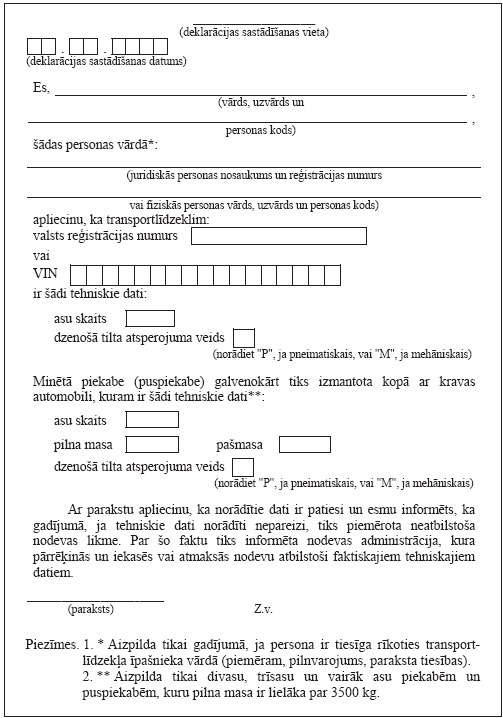 Ministru prezidents 					V.DombrovskisSatiksmes ministra vietā – Aizsardzības ministrs					A.Pabriks	Iesniedzējs:Satiksmes ministra vietā – Aizsardzības ministrs					A.PabriksVīza:Valsts sekretāra vietā – Valsts sekretāra vietniece 				Dž.Innusa12.09.2012 14:5043Jānis Golubevs67025701Janis.Golubevs@csdd.gov.lv